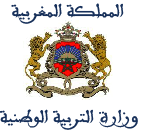 مواصفات اختبارات امتحانات الكفاءة المهنية ـ شتنبر 2012 نوع الامتحان: امتحان الكفاءة المهنية لولوج الدرجة الأولى من إطار أساتذة التعليم الثانوي التأهيلي المادة: ديداكتيك مادة التخصص (الفيزياء والكيمياء)       المدة: ثلاث ساعات          المعامل: 1المراجع:- التوجيهات التربوية والبرامج الخاصة بتدريس مادة الفيزياء والكيمياء بسلك التعليم الثانوي التأهيلي؛ - المذكرات التنظيمية الخاصة بمادة الفيزياء والكيمياء بسلك التعليم الثانوي التأهيلي؛ - مراجع تربوية لها صلة بالمجالات السالفة الذكر.المجالات الرئيسة تفصيل المجالات الرئيسيةوزن المجال (%)المجال الرئيسي الأول:هندسة التعلمات ومسايرة المستجدات التربوية الخاصة بتدريس مادة الفيزياء والكيمياء1.1. المجال الفرعي 1: التصور العام لبناء برامج مادة الفيزياء والكيمياء في المرحلة التأهيلية50المجال الرئيسي الأول:هندسة التعلمات ومسايرة المستجدات التربوية الخاصة بتدريس مادة الفيزياء والكيمياء2.1. المجال الفرعي 2: المقاربات المعتمدة في تدريس مادة الفيزياء والكيمياء 50المجال الرئيسي الأول:هندسة التعلمات ومسايرة المستجدات التربوية الخاصة بتدريس مادة الفيزياء والكيمياء3.1. المجال الفرعي 3: أشكال العمل الديداكتيكي (النهج التجريبي ـ حل المشكلات ـ بيداغوجية المشروع ـ النهج العلمي المبني على التقصي ـ  بيداغوجيا الخطأ ـ التجريب...)50المجال الرئيسي الأول:هندسة التعلمات ومسايرة المستجدات التربوية الخاصة بتدريس مادة الفيزياء والكيمياء4.1. المجال الفرعي 4: التخطيط التربوي والتدبير العملي لوحدة دراسية50المجال الرئيسي الأول:هندسة التعلمات ومسايرة المستجدات التربوية الخاصة بتدريس مادة الفيزياء والكيمياء5.1. المجال الفرعي 5: بناء المفاهيم العلمية ـ العوائق الإبستمولوجية ـ التمثلات ـ النقل الديداكتيكي ـ النمذجة 50المجال الرئيسي الأول:هندسة التعلمات ومسايرة المستجدات التربوية الخاصة بتدريس مادة الفيزياء والكيمياء6.1. المجال الفرعي 6: المستجدات التربوية الخاصة بتدريس مادة الفيزياء والكيمياء502. المجال  الرئيسي الثاني: المعينات الديداكتيكية الخاصة بتدريس مادة الفيزياء والكيمياء1.2. المجال الفرعي 1: أنواع المعينات الديداكتيكية ووظائفها302. المجال  الرئيسي الثاني: المعينات الديداكتيكية الخاصة بتدريس مادة الفيزياء والكيمياء2.2. المجال الفرعي 2: توظيف واستعمال المعينات الديداكتيكية في تدريس مادة الفيزياء والكيمياء302. المجال  الرئيسي الثاني: المعينات الديداكتيكية الخاصة بتدريس مادة الفيزياء والكيمياء3.2. المجال الفرعي 3: توظيف واستعمال تكنولوجيا المعلومات والاتصالات في تدريس مادة الفيزياء والكيمياء302. المجال  الرئيسي الثاني: المعينات الديداكتيكية الخاصة بتدريس مادة الفيزياء والكيمياء4.2. المجال الفرعي 4: التخطيط التربوي والتدبير العملي لحصة التجريب أو حصة الأشغال التطبيقية302. المجال  الرئيسي الثاني: المعينات الديداكتيكية الخاصة بتدريس مادة الفيزياء والكيمياء5.2. المجال الفرعي 5: المستجدات التربوية المرتبطة بالمعينات الديداكتيكية الخاصة بتدريس مادة الفيزياء والكيمياء303. المجال  الرئيسي الثالث:التقويم التربوي1.3. المجال الفرعي 1: التقويم ـ الأنواع والوظائف  203. المجال  الرئيسي الثالث:التقويم التربوي2.3. المجال الفرعي 2: تقويم المستلزمات الدراسية (الأهداف ـ عدة التقويم ـ استثمار النتائج ـ استراتيجية الدعم والمعالجة...)203. المجال  الرئيسي الثالث:التقويم التربوي3.3. المجال الفرعي 3: تدبير التقويم التربوي(إعداد وضعية اختبارية لتقويم التعلمات ـ توظيف مختلف أساليب التقويم ـ تدبير عملية المراقبة المستمرة ـ استثمار نتائج المراقبة المستمرة ـ استراتيجية الدعم والمعالجة ...)203. المجال  الرئيسي الثالث:التقويم التربوي4.3. المجال الفرعي 4: الأطر المرجعية لمادة الفيزياء والكيمياء (الأهداف ـ البنية ـ معايير التوظيف ـ  توظيف الإطار المرجعي في إعداد موضوع الامتحان الوطني الموحد للبكالوريا لمادة الفيزياء والكيمياء ...)203. المجال  الرئيسي الثالث:التقويم التربوي5.3. المجال الفرعي 5: المستجدات التربوية المرتبطة بالتقويم التربوي في مادة الفيزياء والكيمياء20